ATTENTION VISITORS2023/2024 MYRICK CENTERHUNTING DATESPROPERTY IS CLOSED TO ALL USERSNO WALKERS, DOGS OR HORSES PERMITTED DURING THESE TIMES.This is a tentative schedule; dates may be added and/or deleted depending on weather and other circumstances.  “Property Closed” signs will be posted on gates when hunting is in progress.  This information is posted on our website at:  www.brandywineredclay.org and copies are available at our office.Thank you for your cooperation.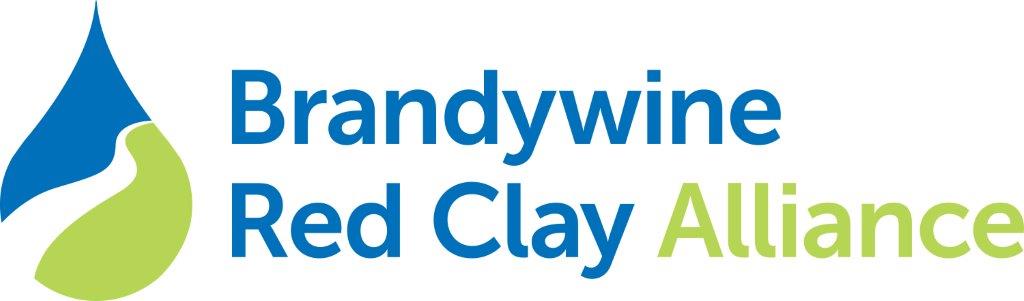 PROPERTY CLOSED                        ALL DAYPROPERTY CLOSED FROM DAYBREAK UNTIL 10:30AMMonday, November 27Saturday, December 2Wednesday, November 29Thursday, December 7         Monday, December 4Saturday, December 9Wednesday, December 27Thursday, December 28Wednesday, January 3Wednesday, January 17Wednesday, January 10Friday, January 26Friday, January 12Friday, January 19